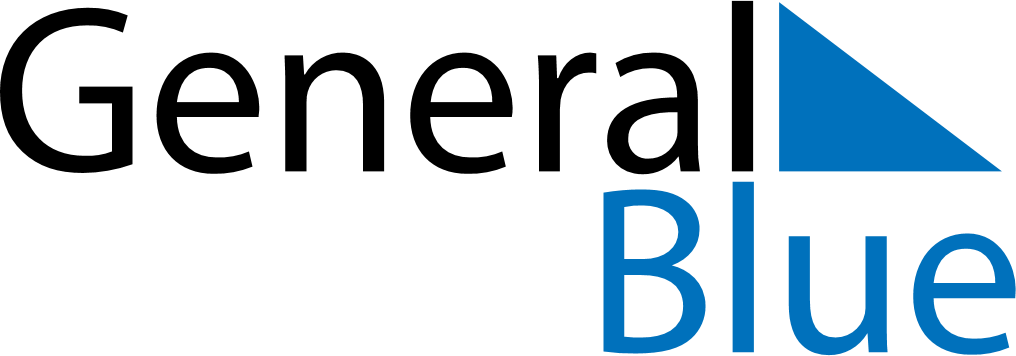 July 2026July 2026July 2026UkraineUkraineMONTUEWEDTHUFRISATSUN12345678910111213141516171819Statehood Day202122232425262728293031